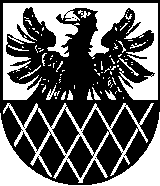 město ChebZadávací dokumentacek nadlimitní veřejné zakázce na dodávky zadávané formou otevřeného řízení dle § 56 zákona č. 134/2016 Sb., o zadávání veřejných zakázek, ve znění pozdějších předpisů (dále jen „zákon“) a interních předpisů zadavatele „Rozšíření AIS 2“Zadavatel: 			město ChebSídlo: 				náměstí Krále Jiřího z Poděbrad 1/14, 350 20 Cheb IČO:				00253979Osoba oprávněná jednat za zadavatele: 		Mgr. Antonín Jalovec, starosta městaProfil zadavatele:		https://zakazky.cheb.cz/profile_display_2.htmlURL veřejné zakázky:	https://zakazky.cheb.cz/vz00000805 Smluvní zástupce zadavatele:		KROUPAHELÁN advokátní kancelář, s.r.o., se sídlem Dominikánské nám. 656/2, 602 00 BrnoKontaktní osoba:		Mgr. Maroš Sovák, advokát Telefon:			776 314 962Email:				sovak@kroupahelan.cz Toto otevřené nadlimitní řízení bylo zahájeno ve smyslu § 56 odst. 1 zákona dne 17.12.2021 odesláním oznámení o zahájení zadávacího řízení k uveřejnění podle § 212 zákona.Ve smyslu § 36 odst. 4 zákona zadavatel deklaruje, že s výjimkou přílohy č. 1 smlouvy o dílo „Technická specifikace“ zpracované společností SOFTWARUM s.r.o., Hroznětínská 326, 363 01 Ostrov, IČO: 02875284, a části předpokládané hodnoty (za popis API rozhraní) zjištěné od společnosti KMS software s.r.o., Brněnská 604/22, 586 01 Jihlava, IČO: 25546431, nevypracovala žádnou část zadávací dokumentace osoba odlišná od zadavatele.1. Vymezení předmětu plnění veřejné zakázkyPředmětem plnění veřejné zakázky jsou dodávky zařízení včetně služeb pro zajištění rozšíření agendového informačního systému – etapa 2 (dále jen „AIS2“). Součástí předmětu plnění jsou dále služby spočívající v zajištění služeb servisní podpory.Bližší specifikace předmětu plnění a informace jsou uvedeny v návrhu smlouvy o dílo (příloha č. 1 ZD) a jejích přílohách, a v návrhu smlouvy o zabezpečení podpory provozu (příloha č. 4 ZD).2. Klasifikace veřejné zakázkyCPV	48810000-9	Informační systémy72250000-2	Systémové a podpůrné služby48820000-2	Servery48823000-3	Souborové servery48210000-3	Balík programů pro výstavbu sítí48710000-8	Balík programů pro zálohování a obnovu dat 32571000-6	Komunikační infrastruktura3. Doba a místo plnění veřejné zakázkyZahájení plnění díla: ihned po nabytí účinnosti smlouvy o dílo.Ukončení plnění díla: do 90 dnů ode dne zahájení plnění. (bližší podmínky realizace plnění jsou uvedeny v příloze č. 1 smlouvy o dílo „Technická specifikace“)Plnění servisních služeb: na dobu neurčitou.Místa plnění veřejné zakázky: Budova MěÚ Cheb v ulici náměstí Krále Jiřího z Poděbrad 1/14, 350 20 Cheb.Budova MěÚ Cheb v ulici 26. dubna 21/4, 350 02 Cheb.Budova Městské policie Cheb v ulici Jiráskova 171/2, 350 02 Cheb.4. Předpokládaná hodnota veřejné zakázky bez DPHCelková předpokládaná hodnota za předmět veřejné zakázky činí 6 047 667 Kč bez DPH Předpokládaná hodnota je složena z částek za pořízení a implementaci + 48 měsíců základní servisní podpory ve výši 5.497.667 Kč bez DPH a nákladů spojených s API rozhraním ve výši 550 tis. Kč bez DPH.5. Žádost o vysvětlení zadávací dokumentacePísemnou žádost o vysvětlení zadávací dokumentace mohou dodavatelé zaslat zadavateli do 8 pracovních dnů před uplynutím termínu pro podání nabídek, a to nejlépe prostřednictvím elektronického nástroje E-ZAK. V případě podání žádosti prostřednictvím elektronického nástroje E-ZAK dodavatelé uvedou pouze text žádosti a nepřipojují podpis ani obchodní název společnosti!!!V rámci dodržení ustanovení § 211 zákona může probíhat podání žádosti o vysvětlení zadávací dokumentace a následné vysvětlení zadávací dokumentace pouze elektronicky (e-mailem, elektronickým nástrojem E-ZAK nebo datovou zprávou). V případě podání žádosti prostřednictvím datové zprávy (ID datové schránky: a8gbnyc) nebo e-mailem (kontaktní osobě uvedené v úvodu této ZD) musí být ze strany dodavatele uveden předmět „Žádost o vysvětlení zadávací dokumentace – VZ „Rozšíření AIS 2“.Zadavatel uveřejnění vysvětlení zadávací dokumentace, včetně přesného znění žádosti a případných souvisejících dokumentů nejpozději do 3 pracovních dnů ode dne doručení žádosti dodavatele, a to pouze na profilu zadavatele (elektronický nástroj E-ZAK) v detailu příslušné veřejné zakázky (URL viz úvod této ZD) v sekci „Vysvětlení, změna a doplnění zadávací dokumentace“. Zadavatel není v souladu s ustanovením § 98 odst. 3 zákona povinen poskytnout vysvětlení zadávací dokumentace, pokud není žádost o vysvětlení doručena včas. Pokud i přesto zadavatel vysvětlení poskytne, nemusí dodržet v takovém případě lhůty stanovené zákonem. Dodavatelé jsou povinni reflektovat případná vysvětlení, změny či doplnění zadávací dokumentace v podaných nabídkách.6. Požadavky na variantyZadavatel nepřipouští varianty nabídek.7. Hodnocení nabídekZákladním kritériem hodnocení pro zadání veřejné zakázky je ekonomická výhodnost nabídek ve smyslu § 114 odst. 1 zákona. Pro zadání veřejné zakázky zadavatel stanovil v rámci hodnocení ekonomické výhodnosti nabídky tato dílčí hodnotící kritéria: 1. Celková nabídková cena v Kč bez DPH – váha 70 %.2. Technická úroveň nabízeného plnění - váha 30 %.Způsob hodnocení kritérií:1. Celková nabídková cena v Kč bez DPHV rámci tohoto kritéria bude hodnocena celková nabídková cena v Kč bez DPH, která bude tvořit součet celkové ceny za pořízení a implementaci předmětu plnění a celkové ceny za 48 měsíců základní servisní podpory, jenž bude uveden v krycím listu nabídky (příloha č. 2 ZD) v tabulce „Celková nabídková cena“. Čím nižší cena bude účastníkem nabídnuta, tím vyšší bude počet získaných bodů kritéria. Dodavatel s nejnižší nabídkovou cenou získá v tomto dílčím kritériu nejvyšší počet bodů kritéria, tj. 70 bodů.Každé nabídce bude přidělena bodová hodnota kritéria, která vznikne dosazením do následujícího vzorce:   	 nejnižší celková nabídková cena v Kč bez DPH100   x			 						     x  0,7	        hodnocená celková nabídková cena v Kč bez DPHVýsledná hodnota bude zaokrouhlena na 2 desetinná místa. 2. Technická úroveň nabízeného plněníV rámci tohoto kritéria je účastník povinen ve své nabídce vyplnit (hodnotící tabulku), která je uvedena v kapitole 4. „Hodnocené parametry technického řešení“ přílohy č. 1 smlouvy o dílo „Technická specifikace“. V této tabulce je účastník povinen uvést, zda jím nabízené plnění naplňuje příslušné parametry a odkaz na přiloženou část nabídky, kde je možné ověřit naplnění parametru. Na základě vyplnění hodnotící tabulky bude komisí ověřeno naplnění (splnění) příslušných parametrů. Účastník je povinen hodnotící tabulku vyplnit takovým způsobem, aby mohl být bez pochybností pro každou položku tabulky určen a ověřen počet bodů, které nabídka účastníka získala. Za každý prokazatelně splněný parametr z hodnotící tabulky získá nabídka 1 bod (pokud nabízené řešení splňuje požadavek pouze částečně nebo je nesplňuje vůbec, nezíská za takový požadavek nabídka žádný bod). Body za splněné parametry získané dle výše uvedeného postupu budou sečteny (nabídka účastníka může získat max. 3 body). Získaná sečtená bodová hodnota bude dosazena do níže uvedeného vzorce a následně zjištěna celková bodová hodnota za dané kritérium.Čím vyšší bude součtová hodnota bodů za splněné parametry, tím vyšší bude počet bodů získaných na základě níže uvedeného vzorce za příslušné kritérium. Dodavatel s nejvyšším počtem bodů za splněné parametry získá v tomto dílčím kritériu nejvyšší počet bodů, tj. 3 body.Každé nabídce bude přidělena bodová hodnota kritéria, která vznikne dosazením do následujícího vzorce:součet bodů za splněné parametry z technické specifikace hodnocené nabídky100   x			 						     x  0,3nejvyšší součet bodů za splněné parametry z technické specifikace ze všech hodnocených nabídekVýsledná hodnota bude zaokrouhlena na 2 desetinná místa. Hodnotící komise přidělí body za kritéria jednotlivým nabídkám (dodavatelům) dle výše uvedeného způsobu. Konečné pořadí bude stanoveno součtem bodů dosažených v jednotlivých kritériích a jako ekonomicky nejvýhodnější bude vyhodnocena ta nabídka, která tímto součtem získá nejvyšší počet celkových bodů. Celkový maximální počet bodů za obě kritéria, které může dodavatel získat, je 100. V případě rovnosti celkových bodových hodnot, tj. bodů získaných v rámci obou hodnotících kritérií, dvou a více nabídek rozhoduje o celkovém pořadí nabídek nižší celková nabídková cena v Kč bez DPH, tj. vyšší počet získaných bodů v rámci 1. dílčího hodnotícího kritéria. V případě opětovné shody bude jako nejvhodnější vybrána nabídka, která byla podána dříve. V souladu s ustanovením § 39 odst. 4 zákona si zadavatel vyhrazuje právo provést posouzení splnění podmínek účasti až po hodnocení nabídek, a to pouze u vybraného dodavatele (účastníka zadávacího řízení, který podal dle hodnocení ekonomicky nejvýhodnější nabídku). 8. Způsob podání nabídky, lhůta pro podání nabídky a termín otevírání nabídek Nabídky se podávají pouze elektronicky prostřednictvím elektronického nástroje E-ZAK, a to v detailu příslušné veřejné zakázky (URL viz úvod této ZD). Nabídky musí být doručeny do 11:00 hod. dne 18. 02. 2022. Otevírání nabídek proběhne bez přítomnosti účastníků, protože jsou požadovány pouze nabídky v elektronické podobě.Dodavatel může podat v zadávacím řízení pouze 1 nabídku. Dodavatel, který podal v rámci zadávacího řízení více nabídek samostatně nebo společně s jinými dodavateli, nebo podal nabídku a současně je osobou, jejímž prostřednictvím jiný účastník prokazuje kvalifikaci, bude zadavatelem vyloučen.Pokud nebude nabídka zadavateli doručena ve lhůtě nebo způsobem stanoveným v Zadávací dokumentaci, nepovažuje se za podanou a v průběhu zadávacího řízení se k ní nepřihlíží.9. Komunikace mezi zadavatelem a dodavatelemPísemná komunikace bude probíhat dle ustanovení § 211 zákona pouze elektronicky. 10. Požadavky na prokázání kvalifikaceZadavatel v rámci předmětného zadávacího řízení požaduje prokázání splnění:základní způsobilosti;profesní způsobilosti;technické kvalifikace.V souladu s ustanovením § 86 odst. 1 zákona zadavatel za účelem prokázání kvalifikace přednostně vyžaduje přednostně doklady evidované v systému, který identifikuje doklady k prokázání splnění kvalifikace (systém e-Certis) – viz § 87 zákona.Doklady prokazující splnění kvalifikace se dle § 45 zákona předkládají v prosté kopii nebo je lze nahradit předložení dokladů v souladu s § 86 odst. 2 zákona čestným prohlášením.Doklady prokazující základní i profesní způsobilost (dle § 77 odst. 1 zákona) musí prokazovat splnění požadovaného kritéria způsobilosti nejpozději v době 3 měsíců PŘEDE DNEM ZAHÁJENÍ ZADÁVACÍHO ŘÍZENÍ.Vybraný dodavatel je povinen dle § 122 odst. 3 zákona předložit zadavateli na základě výzvy originály nebo ověřené kopie dokladů prokazující splnění kvalifikace, pokud nebyly již během zadávacího řízení zadavateli předloženy. Zadavatelem požadované originály budou muset být předloženy v elektronické podobě v souladu s ustanovením § 211 zákona, a to buď v digitálním originále podepsaném zaručeným elektronickým podpisem založeným na kvalifikovaném certifikátu vystaveném akreditovaným poskytovatelem certifikačních služeb nebo ve formě autorizované konverze podle zákona č. 300/2008 Sb., v případě, kdy je originál v listinné (analogové) podobě. Autorizovanou konverzi je možné provést souhrnně (jedna ověřovací doložka) k více dokladům či prohlášením.Prokázání základní způsobilosti:Zadavatel požaduje, aby účastník prokázal, že dle § 74 odst. 1 zákona:nebyl v zemi svého sídla v posledních pěti letech před zahájením zadávacího řízení pravomocně odsouzen pro trestný čin uvedený v příloze č. 3 zákona nebo obdobný trestný čin podle právního řádu země sídla dodavatele; k zahlazeným odsouzením se nepřihlíží;nemá v České republice ani v zemi svého sídla v evidenci daní zachycen splatný daňový nedoplatek;nemá v České republice ani v zemi svého sídla splatný nedoplatek na pojistném nebo na penále na veřejné zdravotní pojištění;nemá v České republice ani v zemi svého sídla splatný nedoplatek na pojistném nebo na penále na sociální zabezpečení a příspěvku na státní politiku zaměstnanosti;není v likvidaci, nebylo proti němu vydáno rozhodnutí o úpadku, nebyla vůči němu nařízena nucená správa podle jiného právního předpisu nebo není v obdobné situaci podle právního řádu země sídla dodavatele.Je-li dodavatelem právnická osoba, musí podmínku podle § 74 odst. 1 písm. a) zákona splňovat tato právnická osoba a zároveň každý člen statutárního orgánu. Je-li členem statutárního orgánu dodavatele právnická osoba, musí podmínku podle § 74 odst. 1 písm. a) zákona splňovat tato právnická osoba, každý člen statutárního orgánu této právnické osoby a osoba zastupující tuto právnickou osobu v statutárním orgánu dodavatele. Účastní-li se zadávacího řízení pobočka závodu zahraniční právnické osoby, musí podmínku podle § 74 odst. 1 písm. a) zákona splňovat tato právnická osoba a vedoucí pobočky závodu. Účastní-li se zadávacího řízení pobočka závodu české právnické osoby, musí podmínku podle § 74 odst. 1. písm. a) zákona splňovat osoby uvedené v § 74 odst. 2 zákona a vedoucí pobočky závodu.Dodavatel prokazuje splnění podmínek základní způsobilosti ve vztahu k České republice předložením:- 	příslušných výpisů z evidence Rejstříku trestů fyzických a právnických osob ve vztahu k písmenu a),- 	potvrzení příslušného finančního úřadu ve vztahu k písmenu b),- 	písemného čestného prohlášení ve vztahu ke spotřební dani ve vztahu k písmenu b),-	písemného čestného prohlášení ve vztahu k písmenu c),- 	potvrzení příslušné okresní správy sociálního zabezpečení ve vztahu k písmenu d),- 	výpisu z obchodního rejstříku, nebo předložením písemného čestného prohlášení v případě, že není v obchodním rejstříku zapsán, ve vztahu k písmenu e).Prokázání profesní způsobilostiSplnění profesní způsobilosti dle § 77 odst. 1 zákona prokáže dodavatel předložením: výpisu z obchodního rejstříku, nebo jiné obdobné evidence, pokud jiný právní předpis zápis do takové evidence vyžaduje dle § 77 odst. 1 zákona.Prokázání technické kvalifikaceDodavatel musí prokázat, že splňuje požadavky technické kvalifikace dle ustanovení § 79 odst. 2 písm. b), c) a d) zákona.Seznam významných dodávek dle § 79 odst. 2 písm. b) zákonaZadavatel požaduje seznam významných dodávek v souladu s § 79 odst. 2 písm. b) zákona poskytnutých za poslední 3 roky před zahájením zadávacího řízení včetně uvedení ceny a doby jejich poskytnutí a identifikace objednatele. Zadavatel požaduje doložení seznamu významných dodávek obsahující:-	min. 1 dodávku a implementaci agendového informačního systému ve smyslu § 2 písm. f) zákona č. 111/2009 Sb., o základních registrech, a to ve výši min.  1 000 000 Kč bez DPH za každou jednotlivou akci;-	min. 1 dodávku a implementaci agendového informačního systému ve smyslu § 2 písm. f) zákona č. 111/2009 Sb., o základních registrech včetně integrace se software systémy třetích stran minimálně v rozsahu ekonomických modulů, a to ve výši min. 1 000 000 Kč bez DPH za každou jednotlivou akci;-	min. 1 dodávku a implementaci systému na elektronické podepisování dokumentů, a to ve výši min. 250 000Kč bez DPH za každou jednotlivou akci.V případě, že dodavatel nerealizoval příslušnou dodávku sám v plném rozsahu, ale společně s jinými dodavateli nebo jako poddodavatel jiného dodavatele, uvede výslovně tuto skutečnost do seznamu významných dodávek. V takovém případě musí být prokázáno splnění požadavků na významné dodávky postupem dle § 79 odst. 4 zákona.Složení a odborná kvalifikace členů realizačního týmu dodavatele dle § 79 odst. 2 písm. c) a d) zákonaZadavatel požaduje předložení seznamu osob, jež se budou podílet na plnění veřejné zakázky, a které budou zajišťovat kontrolu kvality v souladu s ustanovením § 79 odst. 2 písm. c) zákona. Zadavatel zároveň požaduje předložení osvědčení o odborné kvalifikaci osob, jež se budou podílet na plnění veřejné zakázky dle § 79 odst. 2 písm. d) zákona. Zadavatel požaduje sestavení min. 3členného realizačního týmu (zadavatel neumožňuje plnění více pozic 1 osobou), přičemž musí být obsazeny následující pozice a splněny následující požadavky na členy týmu i jednotlivé pozice (splnění uvedených požadavků musí vyplývat z dodavatelem předložených profesních životopisů):projektový manažerna pozici jsou kladeny následující minimální požadavky:3 referenční projekty v oblasti informačních technologií, na kterých se podílel v obdobné pozici (v pozici vedoucího projektu či projektového manažera);dosažení certifikace (certifikát, osvědčení nebo jiný obdobný doklad) projektového manažera dle IPMA, PMI, PRINCE2 nebo jiné rovnocenné metodiky projektového řízení;technický specialista – architekt informačních systémůna pozici jsou kladeny následující minimální požadavky:2 referenční projekty v oblasti informačních technologií, na kterých se podílel v obdobné pozici (technický specialista – architekt informačních systémů);dosažení certifikace (certifikát, osvědčení nebo jiný obdobný doklad) architekta informačních systémů;technický specialista – systém pro elektronické podepisování na pozici jsou kladeny následující minimální požadavky: 2 referenční projekty v oblasti informačních technologií, na kterých se podílel v obdobné pozici (technický specialista – systém pro elektronické podepisování);dosažení certifikace (certifikát, osvědčení nebo jiný obdobný doklad) na návrh a implementaci nabízeného systému pro elektronické podepisování;Zadavatel dále požaduje, aby výše uvedené pozice byly obsazeny osobami schopnými komunikovat v českém jazyce, případně aby osobě, která takové komunikace není schopna, zabezpečil v rámci svých nákladů tlumočníka.Přílohou výše uvedeného seznamu musí být strukturované profesní životopisy jednotlivých členů týmu, které musí obsahovat minimálně tyto údaje:1.	Jméno a příjmení člena týmu.2.	Popis pozice člena týmu v rámci plnění veřejné zakázky.3.	Vztah k dodavateli (v případě, že člen týmu nemá s dodavatelem uzavřen pracovně-právní vztah, musí doložit doklady prokazující kvalifikaci jinou osobou dle § 83 zákona).4.	Přehled realizovaných akcí s uvedením popisu plnění, na kterých se člen týmu podílel, a to včetně uvedení jeho funkce, vykonávaných aktivit a kontaktních údajů objednatele.5.	Přehled získaných certifikátů, osvědčení nebo jiných obdobných dokladů (zadavatel požaduje předložení příslušných originálů certifikátů, osvědčení nebo jiných obdobných dokladů u vybraného dodavatele před uzavřením smlouvy).Členové týmu budou zároveň tvořit realizační tým, který bude odpovědný za plnění této veřejné zakázky a jejich přehled bude před podpisem smlouvy přiložen jako její příloha č. 3. Změny členů týmu budou možné pouze v režimu dle návrhu smlouvy o dílo. Prokázání kvalifikace prostřednictvím jiné osoby Dodavatel může prokázat splnění technické kvalifikace dle § 79 odst. 2 písm. b), c) a d) zákona požadované veřejným zadavatelem prostřednictvím jiných osob.Dodavatel je v takovém případě povinen v souladu s § 83 zákona předložit:doklad prokazující splnění profesní způsobilosti podle § 77 odst. 1 zákona (výpis z obchodního rejstříku) touto jinou osobou;doklady prokazující splnění příslušné chybějící část technické kvalifikace jinou osobou;doklady prokazující splnění základní způsobilosti podle § 74 zákona jinou osobou;písemný závazek jiné osoby dle § 83 odst. 1 písm. d) zákona.Prokázání kvalifikace v případě společné nabídky Má-li být předmět veřejné zakázky plněn ve smyslu § 82 zákona několika dodavateli společně a za tímto účelem podávají či hodlají podat společnou nabídku, je každý z dodavatelů povinen prokázat splnění základní způsobilosti podle § 74 zákona a profesní způsobilosti podle § 77 odst. 1 zákona (výpis z obchodního rejstříku) samostatně v plném rozsahu.Zvláštní způsoby prokázání kvalifikaceDodavatelé mohou k prokazování kvalifikace využít také seznam kvalifikovaných dodavatelů (§ 226 a násl. zákona) nebo certifikát (§ 233 a násl. zákona).  Změny v kvalifikaciPokud po předložení dokladů nebo prohlášení o kvalifikaci dojde v průběhu zadávacího řízení ke změně kvalifikace dodavatele, je povinen tuto změnu zadavateli do 5 pracovních dnů oznámit a do 10 pracovních dnů od oznámení této změny předložit nové doklady nebo prohlášení ke kvalifikaci. Nevztahuje se to na případy, jestliže podmínky kvalifikace jsou přesto nadále splněny. Povinnost předložit doklad může dodavatel splnit v souladu s § 45 odst. 4 zákona rovněž odkazem na odpovídající informace vedené v informačním systému veřejné správy nebo v obdobném systému vedeném v jiném členském státu, který umožňuje neomezený dálkový přístup. Takový odkaz musí obsahovat internetovou adresu a údaje pro přihlášení a vyhledání požadované informace, jsou-li takové údaje nezbytné.11. Požadavek na způsob zpracování nabídkové cenyNabídková cena musí být zpracována tak, že nebudou překročeny následující hodnoty:celková nabídková cena nesmí překročit celkovou předpokládanou hodnotu veřejné zakázky, tj. 6 047 667 Kč bez DPH,průměrná cena za 12 měsíců základní servisní podpory nesmí překročit 15 % celkové ceny za pořízení a implementaci.Nabídková cena bude zpracována oceněním položek uvedených v krycím listu nabídky (příloha č. 2 ZD). Příslušné ceny uvedené v krycím listu nabídky musí být v totožné podobě uvedeny i v návrhu SOD (příloha č. 1 ZD) a Smlouvě o zabezpečení podpory provozu (příloha č. 4 ZD). V případě rozporu mezi hodnotami uvedenými v jednotlivých dokumentech dle předchozí věty platí, že závaznou hodnotou, která bude předmětem hodnocení, je hodnota uvedena v krycím listu nabídky (příloze č. 2 ZD).Dodavatelé budou všechny doplňované ceny v Kč bez DPH uvádět zaokrouhlené na celé koruny. Dodavatel v krycím listu ani návrzích smluv nesmí měnit, upravovat ani slučovat jednotlivé položky ani množství. Při zpracování nabídkové ceny je dodavatel povinen zásadně ocenit všechny položky. Pouze v případech, kde z povahy daného plnění, popř. z jeho specifik vyplývá, že jeho cena nemůže být objektivně uvedena samostatně, neboť je z objektivních důvodů zahrnuta v jiné položce (např. protože ji takto koncipuje výrobce či dodavatel daného produktu, který začlenil dodavatel do své nabídky), lze pro danou položkovou cenu uvést hodnotu „nula“, nicméně v těchto případech musí dodavatel v nabídce výslovně vysvětlit důvod, proč takto danou položku ocenil, spolu s informací, v ceně které jiné položky je cena daného plnění zahrnuta.Nabídková cena bude stanovena jako cena „nejvýše přípustná“ a musí v ní být zahrnuty veškeré náklady dodavatele, spojené s realizací předmětu veřejné zakázky. Nabídková cena bude zahrnovat veškeré práce, dodávky a činnosti vyplývající ze zadávací dokumentace. 12. Vyhrazená změna závazkuZadavatel si ve smyslu § 100 zákona vyhrazuje možnost změny závazku ze smlouvy a připouští změnu nabídkové ceny v průběhu trvání smlouvy v případě změny zákonem stanovené sazby daně z přidané hodnoty podle zákona č. 235/2004 Sb., o dani z přidané hodnoty; v takovém případě bude cena upravena o příslušnou změnu sazby DPH ode dne účinnosti nové zákonné úpravy DPH a dále případné změny za podmínek upravených v závazném návrhu smlouvy (příloha č. 1 ZD).Cenu lze zvýšit pouze formou písemného dodatku ke smlouvě uzavřené mezi zadavatelem a dodavatelem způsobem, který bude v souladu se zákonem, a to zejména s ustanoveními § 222 zákona. 13. Požadavky na popis nabízeného technického řešení dodavateleDodavatel je povinen v rámci své nabídky předložit mimo jiné popis nabízeného technického řešení zpracovaný dle požadavků obsažených v technické specifikaci (příloha č. 1 smlouvy o dílo). Popis technického řešení musí být konkrétní, úplný a včetně kompletní značkové specifikace nabízených dodávek a musí prokazovat, že nabízené řešení jednoznačně splňuje všechny požadavky zadavatele. Dodavatel uvede detailní popis postupu při implementaci předmětu plnění, tj. postup pro řádné zajištění požadovaných dodávek a služeb. Součástí popisu bude podrobný popis způsobu realizace požadovaných služeb s důrazem na postupy, kterými dodavatel zajistí dosažení požadovaných cílů.  Postup musí respektovat výchozí stav, doporučení výrobců pro implementaci nabízených dodávek, využití nejlepších praktik (best practice) a obecně platné technické předpisy a normy týkající se zakázky. Z popisu postupu musí být zřejmý způsob a náročnost (časová i odborná) zapojení zaměstnanců zadavatele do realizace zakázky.Popis nabízeného technického řešení bude zpracovaný v níže uvedeném členění:Metodika implementaceDetailní návrh cílového stavu respektující požadavky podle technické specifikace (zejména kapitola 3) včetně uceleného detailního popisu jednotlivých částí systému a jejich vzájemných vazeb. Detailní návrh cílového stavu musí dále obsahovat detailní popis postupu implementace předmětu plnění včetně detailního popisu způsobu realizace implementačních služeb uvedených v kapitole 5 technické specifikace. Detailní popis funkčních vlastností nabízeného plnění ve struktuře a rozsahu uvedených v kapitole 3 technické specifikace.Návrh akceptačních scénářů a návrh způsobu provedení akceptačních testů (viz kapitola 5.4 technické specifikace) v rozsahu, který zajistí prověření všech požadovaných funkcí a případnou vazbu na ostatní položky/systémy, se kterými konkrétní dodávka komunikuje nebo ke kterým je nějakým způsobem připojena, tzn. dochází v jakékoliv formě k výměně dat.Detailní popis navrhovaných školení v rozsahu požadovaném v kapitole 5.3 technické specifikace.Detailní popis způsobu odstraňování záručních vad alespoň v rozsahu požadovaném v kapitole 6 technické specifikace.Detailní popis podpory provozu, tzn. servisních služeb, alespoň v rozsahu dle kapitoly 6 technické specifikace.Popis nabízeného technického řešení bude sloužit k ověření, zda plnění, které dodavatel nabízí, odpovídá zadání a cíli, ke kterému zakázka směřuje. Popis nabízeného technického řešení obsažený v nabídce vybraného dodavatele se stane přílohou smlouvy uzavřené s tímto dodavatelem a dodavatel bude povinen v souladu s tímto popisem nabízeného technického řešení postupovat při zpracování díla i při poskytování servisních služeb.14. Způsob podání a obsah nabídky Nabídka v českém jazyce musí být zpracována písemně v elektronické podobě a podána prostřednictvím elektronického nástroje E-ZAK v detailu příslušné veřejné zakázky (URL viz úvod této ZD). V případě, že účastníci zadávacího řízení předkládají doklady v jiném než českém jazyce, musí být opatřeny překladem do českého jazyka. Doklady ve slovenském jazyce se předkládají bez překladu. Obsah elektronicky podávaných nabídek:krycí list nabídky (příloha č. 2 ZD)doklady prokazující kvalifikaci dle čl. 10 ZD;přiložený závazný návrh SOD (příloha č. 1 ZD) včetně jejích příloh: č. 1 - Technická specifikace, č. 2 - Návrh Zhotovitele – Popis nabízeného technického řešení apřiložený závazný návrh Smlouvy o zabezpečení podpory provozu (příloha č. 4 ZD)s doplněnými údaji (u vyznačených částí umožňující zápis) údaji účastníka;doklad o poskytnutí jistoty dle čl. 17 ZD (sdělením údajů dle § 41 zákona o provedené platbě a údaje pro vrácení peněžní jistoty, předložením originálu záruční listiny nebo předložením písemného prohlášení pojistitele).15. Obchodní, platební a sankční podmínkyObchodní, platební a sankční podmínky jsou stanoveny v závazném návrhu smlouvy, který je přílohou č. 1 ZD a závazném návrhu smlouvy o zabezpečení podpory provozu, který je přílohou č. 4 ZD. Účastníkům není povoleno provádět v závazných návrzích smluv (ani jejich přílohách) žádné úpravy (vyjma částí, které zadavatel v závazném návrhu případně jeho přílohách vyznačil k doplnění) a podmiňovat stávající znění smluv dalšími podmínkami. Účastník je povinen vyplnit všechny zvýrazněné části smluv (i v jejich přílohách) umožňující zápis. Není rovněž oprávněn přikládat žádné přílohy k návrhům smluv, které tato zadávací dokumentace výslovně nepředpokládá.Obchodní podmínky vymezují budoucí rámec smluvního vztahu. Nabídka dodavatele musí respektovat stanovené obchodní podmínky a v žádné části nesmí obsahovat ustanovení, které by bylo v rozporu s obchodními podmínkami a které by znevýhodňovalo zadavatele. 16. Registrace dodavatele v elektronickém nástroji E-ZAKPodrobné informace týkající se elektronického nástroje, jeho ovládání a požadavků naleznete v uživatelské příručce dostupné na profilu zadavatele https://zakazky.cheb.cz/manual_2/ezak-manual-dodavatele-pdf. Pro účast v zadávacím řízení této veřejné zakázky je nutné provést registraci dodavatele v elektronickém nástroji E-ZAK na adrese https://zakazky.cheb.cz/profile_display_2.html. K úspěšnému dokončení registrace je vhodné využít platný elektronický podpis založený na kvalifikovaném certifikátu. Pokud takovýto elektronický podpis nevlastníte, lze dokončit registraci i bez jeho využití. Pro plnohodnotnou účast v této veřejné zakázce není nezbytné elektronický podpis založený na kvalifikovaném certifikátu vlastnit. V případě, že se Vám nedaří zaregistrovat do systému, je Vaše IČO pravděpodobně již obsazeno. Je možné, že dodavatel byl pravděpodobně před vypsáním této nebo jiné veřejné zakázky „předregistrován“ zadavatelem, případně pověřenou osobou a je tedy již veden v evidenci systému. Postup dokončení registrace je velice podobný postupu popsaném v odstavci výše. Pouze je nutné do dokončení registrace vstoupit pomocí hypertextového odkazu z předregistračního emailu, který byl zaslán na adresu dodavatele. V případě ztráty nebo neobdržení předregistračního emailu lze kontaktovat pověřené osoby zadavatele z hlediska administrativního (uvedeny v úvodu této ZD) pro jeho opětovné odeslání, případně nápravu jiným způsobem.Pozn.: Předregistrační email, resp. odkaz v něm obsažený, má omezenou platnost, proto je možné, že nebudete moci dokončit registraci i v případě, že tento email byl odeslán.Zadavatel všem dodavatelům doporučuje, aby si provedli na profilu zadavatele „Test nastavení prohlížeče“. Test umožňuje prověření součástí internetového prohlížeče, správnost jeho nastavení pro práci s elektronickým nástrojem, cvičné sestavení a odeslání elektronické nabídky.17. Zadávací lhůta a jistotaZadávací lhůta, tj. lhůta, po kterou nesmí účastník ze zadávacího řízení odstoupit, je zadavatelem stanovena v délce 90 dnů. Počátkem této lhůty je konec lhůty pro podání nabídek.Účastník je povinen zajistit platnost bankovní záruky nebo pojištění záruky po celou dobu trvání zadávací lhůty.Zadavatel požaduje v souladu s § 41 zákona poskytnutí jistoty ve výši 80 000 Kč. Jistotu poskytne dodavatel formou složení peněžní částky na účet zadavatele (dále jen „peněžní jistota“), formou bankovní záruky ve prospěch zadavatele nebo pojištěním záruky ve prospěch zadavatele (originál v elektronické podobě).Údaje potřebné pro poskytnutí peněžní jistoty na zadavatelův bezúročný účet: Číslo bezúročného účtu zadavatele: 107-95690277 Kód banky: 0100 Název banky: Komerční banka, a.s. Dodavatel při poskytnutí jistoty formou peněžní jistoty uvede následující platební symboly: Variabilní symbol: IČO dodavatele, popřípadě datum narození dodavatele. Specifický symbol: 5119.Účastník zadávacího řízení prokáže v nabídce poskytnutí jistotysdělením údajů o provedené platbě zadavateli, jde-li o peněžní jistotu,předložením originálu záruční listiny (bankovní záruka) obsahující závazek vyplatit zadavateli jistotu za podmínek stanovených v ustanovení § 41 odst. 8 zákona, nebopředložením písemného prohlášení pojistitele (pojištění záruky) obsahující závazek vyplatit zadavateli jistotu za podmínek stanovených ustanovení § 41 odst. 8 zákona.Zadavatel vrátí bez zbytečného odkladu jistotu po uplynutí zadávací lhůty nebo poté, co účastníku zanikne jeho účast v zadávacím řízení před koncem zadávací lhůty. Zadavatel odešle elektronickými prostředky originální soubor se záruční listinou nebo bankovní zárukou dodavateli. V případě poskytnutí peněžní jistoty vrátí zadavatel jistotu bezhotovostně na stejný účet, ze kterého byla platba zadavateli převedena, nebo na bankovní účet, který dodavatel uvede do nabídky.18. Ostatní podmínkyZadávací dokumentace je vyjma přílohy č. 3 „Popis API rozhraní informačních systémů“ zveřejněna neomezeným a přímým dálkovým přístupem na profilu zadavatele v elektronickém nástroji E-ZAK v detailu příslušné veřejné zakázky (URL viz úvod této ZD) v sekci „Zadávací dokumentace“. Zadavatel zpřístupní Popis API rozhraní informačních systémů dodavateli v souladu s § 96 odst. 2 zákona na jeho žádost po uzavření Dohody o mlčenlivosti (závazný vzor Dohody o mlčenlivosti tvoří přílohu č. 5 ZD), a to do tří dnů od doručení dodavatelem podepsané Dohody o mlčenlivosti zadavateli. Žádost, včetně Dohody o mlčenlivosti, musí být doručeny elektronicky (nejlépe prostřednictvím elektronického nástroje E-ZAK) a musí být podepsány osobou oprávněnou jednat za dodavatele. Popis API rozhraní informačních systémů bude dodavateli zaslán v elektronické podobě prostřednictvím elektronického nástroje E-ZAK nebo na kontaktní adresu uvedenou v žádosti.Náklady spojené s API rozhraním budou hrazeny zadavatelem. Dodavatelé je tak nebudou zahrnovat do svých nabídkových cen.Zadavatel upozorňuje dodavatele na skutečnost, že zadávací dokumentace je souhrnem požadavků zadavatele, a nikoliv konečným souhrnem veškerých požadavků vyplývajících z obecně známých platných právních předpisů a odborných norem. Dodavatel se tak musí při zpracování své nabídky vždy řídit nejen požadavky obsaženými v zadávací dokumentaci, ale též ustanoveními příslušných obecně závazných norem.Zadavatel v zadávací dokumentaci používá odkazy na určité dodavatele nebo výrobky, nebo na patenty na vynálezy, užitné vzory, průmyslové vzory, ochranné známky nebo označení původu výhradně v souvislosti s popisem stávajícího stavu prostředí zadavatele (v souvislosti s požadavkem na zajištění kompatibility nabízeného řešení s tímto stavem), nikoli v souvislosti s popisem technických podmínek kladených na předmět plnění veřejné zakázky. Pokud zadavatel v zadávací dokumentaci stanoví technické podmínky prostřednictvím odkazu na normy nebo technické dokumenty, zadavatel umožňuje dodavatelům nabídnout rovnocenné řešení. Pokud by měl dodavatel jakékoli nejasnosti ohledně stanovení technických podmínek, zadavatel doporučuje využít institutu žádosti o vysvětlení zadávací dokumentace.Vybraný dodavatel bude povinen předložit zadavateli identifikační údaje poddodavatelů poskytujících služby (před podpisem smlouvy), pokud jsou mu známi. Poddodavatelé, kteří nebudou identifikováni a kteří se následně zapojí do plnění veřejné zakázky, musí být identifikováni, a to ještě před zahájením plnění předmětu veřejné zakázky poddodavatelem.Vybraný dodavatel je povinen v souladu s § 122 odst. 3 zákona předložit na základě výzvy odeslané zadavatelem elektronicky originály nebo ověřené kopie dokladů prokazující splnění kvalifikace (pokud je zadavatel nemá k dispozici). Zadavatel doporučuje dodavatelům průběžné sledování profilu zadavatele, a to po celou dobu trvání zadávacího řízení.Zadavatel nerozdělil veřejnou zakázku na části, neboť požadavky IT jsou jasně definované, tvoří součást funkčního celku (AIS2) a není vhodné je rozdělit na části, protože by realizace byla nákladnější, časově delší a přinesla zvýšené nároky na omezenou kapacitu MěU pro zajištění koordinace realizace předmětu plnění. Zásady sociálně odpovědného zadávání, environmentálně odpovědného zadávání a inovacíZadavatel má zájem zadat veřejnou zakázku v souladu se zásadami společensky odpovědného zadávání veřejných zakázek dle § 6 odst. 4 zákona.Vzhledem k povaze a smyslu předmětu plnění této zakázky zadavatel realizuje tuto zakázku s aplikací zásad sociálně odpovědného zadávání a environmentálně odpovědného zadávání, a to konkrétně např. v následujících článcích smlouvy:Zhotovitel bere na vědomí a výslovně souhlasí s tím, že Objednatel je v souladu s principy sociálně odpovědného veřejného zadávání oprávněn provést platby přímo konkrétnímu poddodavateli Zhotovitele, a to dle § 106 ZZVZ. Předpokladem provedení přímé platby poddodavateli je čestné prohlášení poddodavatele o tom, že Zhotovitel je v prodlení s úhradou ceny za poddodavatelské plnění provedené na základě této Smlouvy o více než 60 kalendářních dní, přičemž přílohou čestného prohlášení bude příslušný daňový doklad (faktura) vystavený poddodavatelem a potvrzení o jeho doručení Zhotoviteli. Objednatel je oprávněn vyžádat si vyjádření Zhotovitele o důvodu neprovedení platby poddodavateli.Zhotovitel výslovně prohlašuje, že se Objednatel provedením přímé platby poddodavateli nemůže dostat do prodlení s platbou cen, neboť provedením přímé platby poddodavateli závazek Objednatele v rozsahu částky fakturované poddodavatelem Zhotovitele jeho splněním zaniká. Objednatel není povinen provést žádnou platbu poddodavatelům dle tohoto článku, jedná se výhradně o možnost Objednatele, nikoli povinnost ze strany poddodavatelů Zhotovitele jakkoli vymahatelnou.Zhotovitel se zavazuje po celou dobu trvání smluvního vztahu založeného touto Smlouvou zajistit dodržování veškerých právních předpisů, zejména pak pracovněprávních (odměňování, pracovní doba, doba odpočinku mezi směnami, placené přesčasy), dále předpisů týkajících se oblasti zaměstnanosti a BOZP, tj. zejména zákona č. 435/2004 Sb., o zaměstnanosti, ve znění pozdějších předpisů, a zákona č. 262/2006 Sb., zákoníku práce, ve znění pozdějších předpisů, příp. dle odpovídajících předpisů právního řádu jiného státu, a to vůči všem osobám, které se na plnění Smlouvy podílejí (a bez ohledu na to, zda budou činnosti prováděny Zhotovitelem či jeho poddodavateli). Zhotovitel se také zavazuje zajistit, že všechny osoby, které se na plnění Smlouvy podílejí (bez ohledu na to, zda budou činnosti prováděny Zhotovitelem či jeho poddodavateli), jsou vedeny v příslušných registrech, jako například v registru pojištěnců apod.Zhotovitel musí po celou dobu trvání smluvního vztahu založeného touto Smlouvou sjednat a dodržovat srovnatelné smluvní podmínky v oblasti rozdělení rizika a smluvních pokut se svými poddodavateli s ohledem na charakter, rozsah a cenu plnění poddodavatele, jako jsou sjednané v této Smlouvě.Předmětem veřejné zakázky je rozšíření agendového systému tzn. softwarový systém, který bude provozován ve stávajících prostorách zadavatele. Zadavatel pečlivě zvážil možnosti aplikace zásad sociálně odpovědného zadávání, environmentálně odpovědného zadávání a inovací a usoudil, že aplikace dalších požadavků kromě výše uvedených není vhodná, a to vzhledem k povaze a smyslu předmětu plnění veřejné zakázky.V Chebu dne 10.1.2022		  ………………………………………………………..						      	Mgr. Antonín Jalovec, starostaPřílohy:Smlouva o díloKrycí list nabídkyPopis API rozhraní informačních systémůSmlouva o zabezpečení podpory provozuDohoda o mlčenlivosti